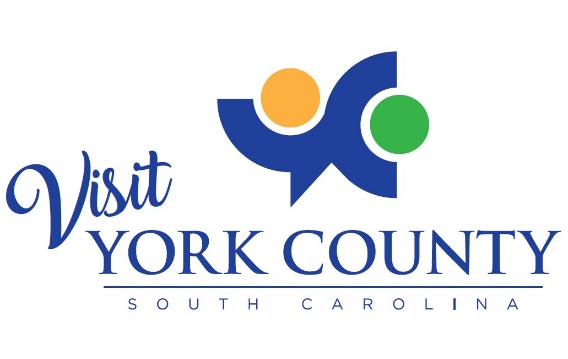   ROCK HILL/YORK COUNTY CONVENTION AND VISITORS BUREAUBOARD OF COMMISSIONERS’ MEETINGRock Hill-York County Airport Wednesday, July 28, 2021  |  8:00 a.m.CALL TO ORDER		Denise CubbedgeAPPROVAL OF MINUTES		BoardTREASURER’S REPORT		Tommy SchmolzeCEO REPORT								Billy DunlapFORT MILL IMPACT PRESENTATION					Billy DunlapNEW BUSINESSUpdate on future of Visit York County				Billy DunlapCOMMISSIONER COMMENTSADJOURNMENT						      		Denise CubbedgeNEXT VISIT YORK COUNTY BOARD OF COMMISSIONERS’ MEETINGWednesday, August 25 | 8:00amRock Hill-York County Airport